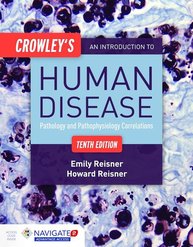 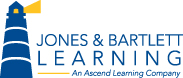 Crowley’s An Introduction to Human Disease
Pathology and Pathophysiology Correlations
TENTH EDITION TRANSITION GUIDEBy Emily Reisner & Howard Reisner 
Hardcover with Navigate 2 Advantage Access
 850 Pages • ©2017Main UpdatesExtensively updated and rewritten, this edition provides modern and comprehensive look at all aspects of human disease.NEW - Now includes Navigate 2 Advantage Access with complete eBook, Animations, Case Studies, Lecture Slides in PowerPoint format, and moreNEW! - Includes new and updated case studies throughout that reinforce difficult conceptsNEW! - New art and photos of diseasesMajor Chapter Changes Are Listed BelowChapter 1: Expanded principles of diagnosis including additional material on taking a history, performing a physical diagnosis and selecting a diagnostic testUpdated information on clinical laboratory testing and imaging techniquesIntroduction of concepts including evidence-based and patient-centered medicineAddition of new testing procedures such as virtual colonoscopy and single-photon computed tomography (SPECT)Updated with new figures Case presentation addedExpansion of definition listUpdate of reference list
Chapter 2: Added information on cell-cell signalingAdded/updated information on cell injury and cell deathAdded information on Hayflick limit for cell divisionCase presentation addedExpansion of definition listUpdate of reference list
Chapter 3: Information on genes and DNA moved from old chapter 2 and integrated into presentation of geneticsInformation added on pedigree analysis and inheritance patternsInformation on the HLA system moved to Chapter 5 ImmunologyInformation added regarding definition of raceCase presentation addedMore than doubled the number of definitionsUpdate of reference list
Chapter 4 (formerly Chapter 9)Reorganized to  better integrate with Chapter 3Presentation on fetal testing updatedMaterial added on HIV infection in the motherCases reviewed and updatedNew figuresNumber of definitions increasedUpdate of reference list
Chapter 5 (formerly Chapter 4)Material and terminology modernized; chapter linked to Chapter 6 on ImmunologyCase presentation addedNumber of definitions more than doubledUpdate of reference listFigures replaced
Chapter 6 (formerly Chapter 5)80% rewritten to focus on most recent information on the development of adaptive immunityMaterial added on immunodeficiencyNumber of definitions increasedNew figures addedNew case added References updated
Chapter 7 (formerly Chapter 10)Extensively rewritten to focus on principles of neoplastic process in general rather than results of the process in specific organs; neoplasia presentations are now in the specific organ chaptersAdded 2 additional figures to illustrate critical points; updated other figures and tablesExpanded presentation of oncogenes and tumor suppressor genesUpdated presentation on immunotherapy and anticancer drugsCase presentation added; original short cases deleted
Chapter 8 (formerly Chapter 6)Material added on hemorrhagic fevers including EbolaMaterial added on molecular testing for micro organismsMaterial added on aspergillosisNumber of definitions increasedNew figures addedNew case added on measlesReferences updated
Chapter 9 (formerly Chapter 7)Chapter renamed to better reflect materialMaterial added on Chagas disease, Leishmaniasis, strongyloidiasis and trichomoniasisCase presentation added; original short cases deletedUpdate of reference listFigures replaced
Chapter 10 (formerly Chapter 8)Chapter renamed to better reflect materialChapter reorganized to improve presentationMaterial on Ebola transmission control addedHIV material updatedCase presentation added; original short cases deletedUpdate of reference listFigures replaced
Chapter 11 (formerly Chapter 13)Completely rewritten.  Now focused on the heart and associated diseases; material on vascular disease moved to chapter 12Updated terminologyExpanded vocabulary listUpdated reference listReplaced figuresNew case
Chapter 12 (formerly Chapter 13)Completely rewritten.  Now focused on the vasculature and associated diseasesSection on risks for atherosclerosis updated and completely rewrittenUpdated terminologyExpanded vocabulary listUpdated reference listReplaced figuresNew case study
Chapter 13 Material on leukemia and lymphoma added and updated (This chapter contains all information on these systems including neoplasms which were previously split between old chapters 10 and chapter 14.)Material on thalassemia was expandedConsolidation of all material on diseases of hematopoietic tissue in single chapterPresentation on  stem cell therapy updatedCase presentation added: original short case deletedUpdate of reference listUpdate of definitionsChapter 14Major rewriting of primary and secondary hemostasis to bring up to date with current conceptsMaterial added on molecular mechanisms of CoumadinEnhanced presentation of coagulation diagnostic testsCase presentation added; original short cases deletedUpdate of reference listUpdate of definitionsFigures replacedChapter 15Tuberculosis information updatedLung cancer information updatedInformation added on MERSCase presentation added; original short cases deletedUpdate of reference listFigures replacedChapter 16Material added on molecular diagnosis of breast cancerMaterial updated to reflect most recent American Cancer Society diagnosis and treatment guidelinesCase presentation added; original short cases deletedUpdate of reference listFigures replacedChapter 17Material added on the anatomy of the female reproductive tract and the menstrual cycleMaterial added on polycystic ovary disease (PECOS)Expanded presentation of uterine cancerTerminology updated for presentation of HPV and cancerCase presentation added; original short cases deletedUpdate of reference listChapter 18Condensed and updated presentation of red cell system incompatibilitiesUpdated presentation of preeclampsia and eclampsiaNew caseAdditional definitionsRevised figuresNew referencesChapter 19Material on body water management integrated from chapter 24Expanded and revised section on glomerular injuryMaterial on transplantation updatedNew case added with two diagnosesUpdate of reference listUpdate of definitionsUpdate of illustrationsChapter 20Material added on developmental abnormalities of the ureter and penisMaterial updated on adenocarcinoma of the prostateCase presentation added; original short cases deletedUpdate of reference listFigures replacedChapter 21Chapter order reorganizedMaterial updatedCase presentation added; original short cases deletedUpdate of reference listFigures replacedChapter 22Chapter order reorganizedMaterial updated especially in regard to genetics of diabetes and metabolic syndromeTwo case presentations added; original cases deletedUpdate of reference listFigures addedChapter 23Chapter order reorganizedMaterial updated especially in regard to addition of discussions of cholera and colorectal cancerCase presentation added on gluten sensitivity;  original cases deletedUpdate of reference listFigures reviewed and replacedChapter 24Material added on multiple endocrine neoplasia (MEN)Thyroid neoplasia presentation updatedCase presentation added on short stature and growth hormone deficiency;  original cases deletedUpdate of reference listFigures reviewed and replacedChapter 25Material added on rabies and brain cancerPeripheral neuritis presentation updatedMaterial on Creutzfeld-Jakob syndrome correctedPresentation on structure and function condensedCase presentation added;  original cases deletedUpdate of reference listUpdate of vocabularyFigures reviewed and replacedChapter 26Discussion of rheumatoid arthritis updatedPresentation of tumors of bone addedCase presentation addedUpdate of reference listFigures reviewed and replaced; figures describing skeleton and muscle structure added along with othersVocabulary list expandedTable of Contents Comparison Outlines Chapter ReorganizationCrowley’s An Introduction to Human Disease, Ninth EditionCrowley’s An Introduction to Human Disease, Tenth EditionChapter 1  General Concepts of Disease: Principles of DiagnosisChapter 1  General Concepts of Disease: Principles of Diagnosis Chapter 2  Cells and Tissues: Their Structure and Function in Health and DiseaseChapter 2  Cells and Tissues: Their Structure and Function in Health and DiseaseChapter 3  Chromosomes, Genes, and Cell DivisionChapter 3  Genes, DNA, Chromosomes, and Cell DivisionChapter 4  Inflammation and RepairChapter 4 Congenital and Hereditary DiseasesChapter 5  Immunity, Hypersensitivity, Allergy, and Autoimmune Disease Chapter 5 Inflammation and RepairChapter 6  Pathogenic MicroorganismsChapter 6  Immunity, Hypersensitivity, Allergy and Autoimmune DiseaseChapter 7  Animal ParasitesChapter 7  Neoplastic DiseaseChapter 8 Communicable DiseasesChapter 8  Pathogenic MicroorganismsChapter 9  Congenital and Hereditary DiseasesChapter 9  Parasitic DiseaseChapter 10  Neoplastic Diseases Chapter 10  Communicable Disease Control and Sexually Transmitted Diseases Chapter 11  Abnormalities of Blood CoagulationChapter 11  The Cardiovascular SystemChapter 12  Circulatory DisturbancesChapter 12  Diseases of Blood CirculationChapter 13  The Cardiovascular SystemChapter 13  The Hematopoietic and Lymphatic SystemChapter 14  The Hematopoietic and Lymphatic SystemsChapter 14  Abnormalities of Blood CoagulationChapter 15  The Respiratory SystemChapter 15  The Respiratory SystemChapter 16  The BreastChapter 16  The BreastChapter 17  The Female Reproductive SystemChapter 17  The Female Reproductive SystemChapter 18  Prenatal Development and Diseases Associated with PregnancyChapter 18  Prenatal Development and Conditions Associated with Pregnancy Chapter 19  The Urinary SystemChapter 19  Acid Base Balance and the Urinary SystemChapter 20  The Male Reproductive SystemChapter 20  The Male Reproductive SystemChapter 21  The Liver and the Biliary SystemChapter 21  The Liver and Biliary System Chapter 22  The Pancreas and Diabetes MellitusChapter 22  The Pancreas and Diabetes MellitusChapter 23  The Gastrointestinal TractChapter 23   The Gastrointestinal TractChapter 24  Water, Electrolyte, and Acid-Based BalanceChapter 24   The Endocrine GlandsChapter 25  The Endocrine GlandsChapter 25  The Nervous SystemChapter 26  The Nervous SystemChapter 26  The Musculoskeletal SystemChapter 27  The Musculoskeletal System 